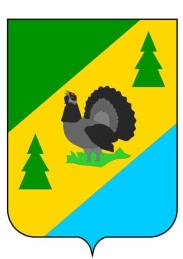 РОССИЙСКАЯ ФЕДЕРАЦИЯИРКУТСКАЯ ОБЛАСТЬАЛЗАМАЙСКОЕ МУНИЦИПАЛЬНОЕ ОБРАЗОВАНИЕАДМИНИСТРАЦИЯПОСТАНОВЛЕНИЕ № 51г. Алзамайот 28 апреля  2021 г.В целях разработки проектной документации по объекту «Строительство сети водоснабжения  в городе Алзамай Нижнеудинского района Иркутской области», осуществляемой  ООО «СпецстройпроектВосток» в соответствии с  муниципальным контрактом  от 12.02.2021 г. № ЭА-3/2021, руководствуясь Земельным кодексом Российской Федерации, статьями 45, 46 Градостроительного кодекса Российской Федерации, Федеральным законом от 6.10.2003 г. № 131-ФЗ «Об общих принципах местного самоуправления в Российской Федерации», статьями 6, 47 Устава Алзамайского муниципального образования,  администрация Алзамайского муниципального образования	 ПОСТАНОВЛЯЕТ:1. Утвердить техническое задание на разработку документации по планировке территории, предназначенной для размещения объекта «Строительство сети водоснабжения  в городе Алзамай Нижнеудинского района Иркутской области», согласно приложению.2. Предложить ООО «СпецстройпроектВосток», осуществляющему разработку проектной документации по объекту «Строительство сети водоснабжения  в городе Алзамай Нижнеудинского района Иркутской области» в соответствии с муниципальным контрактом от 12.02.2021 г. № ЭА-3/2021, на договорных условиях подготовить документацию  по планировке территории в соответствии с утвержденным техническим заданием.3. Опубликовать настоящее постановление в газете «Вестник Алзамайского муниципального образования» и на официальном сайте администрации Алзамайского муниципального образования в сети «Интернет».Глава Алзамайскогомуниципального образования                                                                                  А.В. ЛебедевТЕХНИЧЕСКОЕ ЗАДАНИЕ на разработку документации по планировке территории, предназначенной для размещения объекта «Строительство сети водоснабжения в городе Алзамай Нижнеудинского района Иркутской области»Об утверждении технического задания на разработку документации по планировке территории Приложение к постановлению администрации Алзамайского муниципального образования от 28.04.2021 г. № 51№ п/пПеречень основных данных и требованийОсновные данные и требования1Наименование работыРазработка документации по планировке территории, предназначенной для размещения объекта «Строительство сети водоснабжения в городе Алзамай Нижнеудинского района Иркутской области»2Основание для разработки градостроительной документацииПостановление администрации Алзамайского муниципального образования от 06.04.2021 г.  № 44 «О подготовке документации по планировке территории» 3Источник финансирования работ Бюджет Алзамайского муниципального образования4ЗаказчикАдминистрация Алзамайского муниципального образования 5Нормативно-правовая база разработки градостроительной документацииГрадостроительный кодекс РФ;Земельный кодекс РФ;Федеральный закон от 06.10.1999 №184-ФЗ «Об общих принципах организации законодательных (представительных) и исполнительных органов власти субъектов Российской Федерации»;Федеральный закон от 06.10.03 №131-ФЗ «Об общих принципах организации местного самоуправления в Российской Федерации»;Постановление Правительства РФ от 15.02.2011 № 77 «О порядке подготовки документации по планировке территории, осуществляемой по решению уполномоченного федерального органа исполнительной власти»;Местные нормативы градостроительного проектирования (при наличии);Действующие технические регламенты, санитарные нормы и правила, строительные нормы и правила, иные нормативные документы.6Описание проектируемой территории с указанием ее наименования и основных характеристикПроект планировки и межевания предусматривающий размещение линейного объекта, разрабатывается на территории Алзамайского муниципального образования.Вид проектируемого к размещению линейного объекта: водопровод. 7Цель разработки и задачи проектаЦель – обеспечение процесса архитектурно-строительного проектирования, строительства и ввода в эксплуатацию планируемого к размещению линейного объекта.Задачи: - определение зоны планируемого размещения линейного объекта в соответствии с документами территориального планирования Алзамайского муниципального образования;- определение границ формируемых земельных участков, планируемых для предоставления физическому или юридическому лицу для строительства планируемого к размещению линейного объекта;- определение границ земельных участков, предназначенных для размещения линейного объекта федерального/регионального/местного значения;- разработка проекта зоны, с особыми условиями использования территории планируемого к размещению линейного объекта;- обеспечение публичности и открытости градостроительных решений. 8Состав проектаПроект планировки и межевания территории, предусматривающий размещение линейного объекта.Состав проекта планировки и межевания территории, предусматривающего размещение линейного объекта должен соответствовать ст. 42, 43 Градостроительного кодекса РФ и включать: основную часть:– графические материалы (чертеж или чертежи планировки территории); - текстовые материалы (положения о размещении объектов капитального строительства федерального, регионального или местного значения, а также о характеристиках планируемого развития территории);материалы по обоснованию:- графические материалы (в виде схем); - текстовые материалы (пояснительная записка).В состав чертежей основной части проекта планировки и межевания территории, предусматривающего размещение линейного объекта, включаются: - основной чертеж планировки территории; - чертеж межевания территории.В состав графических материалов по обоснованию включаются:- схема расположения элемента планировочной структуры; - схема использования территории в период подготовки проекта планировки территории.9Количество экземпляров документации и порядок передачи документации заказчику Проектную документацию передать Заказчику:в бумажном переплетном виде – 5 экз.                  (2 экз. для передачи в экспертизу; 3 экз. после получения положительного заключения экспертизы);в электронном виде на цифровом носителе – 3 экз. (2 экз. для передачи в экспертизу; 1 экз. после получения положительного заключения экспертизы).Графические материалы представляются на топографической подоснове в масштабе            М 1:100010Необходимость выполнения научно-исследовательских работ при проектированииНе требуется11Срок выполнения работВ течение 30 календарных дней с момента предоставления топографического плана.Задание подготовил:Начальник отдела по жилищным, архитектурно-строительным вопросам и оказанию услуг ЖКХ администрации Алзамайского муниципального образованияЛ.П. Филатова